R.J. Howell Company, LLC.									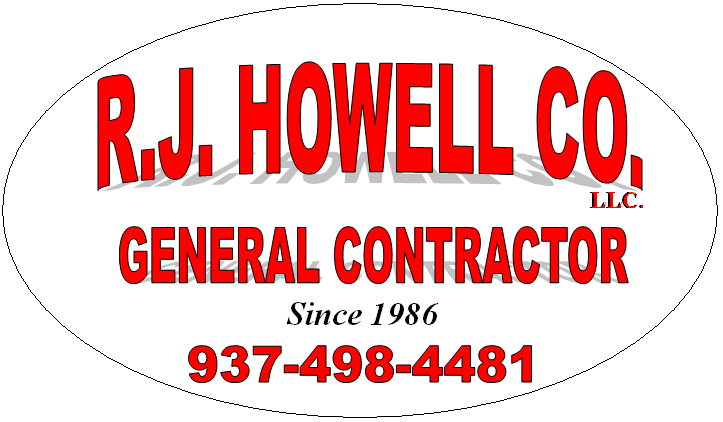 301 Brown Road – Sidney, Ohio  45365Phone & Fax (937) 498-4481Email: jarrod@rjhowellcompany.comApplication for Employment R.J. Howell Company, LLC. is an Equal Opportunity EmployeePage 1 of 5Application for Employment 									R.J. Howell Company, LLC. is an Equal Opportunity Employer EDUCATION EMPLOYMENTList below all present and past employment, beginning with your most recent: TRAININGList below any Specialized Training, Computers or Office Equipment Skills, Certifications, Licenses, On-The-Job Training programs you have completed:1.	2.3.4.Any additional training write of page 4. LICENSESPlease list any licenses or certifications held and the dates obtained: (CDL, Skilled Trade License, etc.) 1.2.3.4.Any additional training write on page 4.Page 2 of 5Application for Employment 									R.J. Howell Company, LLC. is an Equal Opportunity Employer CRAFT RELATED EXPERIENCE: Please list the years of work experience you have in any of the following: PERSONAL REFERENCES: Please list 3 references with which you have known for at least 5 years:Page 3 of 5Application for Employment 									R.J. Howell Company, LLC. is an Equal Opportunity EmployerAdditional Information:*Please Print.													Page 4 of 5Application for Employment 									R. J. Howell Company, LLC. is an Equal Opportunity Employer APPLICANT’S STATEMENT AND CONDITIONS OF EMPLOYMENT (Please read carefully before signing.) I understand that an investigative consumer report involving information concerning my character, employment history, general reputation, police record, personal habits, mode of living, credit rating, and indebtedness may be obtained prior to any final offer of employment. Upon a timely written request to the personnel department of the company, the nature and scope of the report will be disclosed to me. I certify that the answers given by me in this employment application are true, correct and complete. I agree that the company shall not be liable, in any respect, if my employment is terminated because of misstatements or pertinent omissions made by me in this application. Moreover, I understand that all offers of employment are contingent upon passing the company's prescribed physical examination and drug screening. I agree, as a condition of my employment (should I be employed by the Company), to submit to a medical examination if requested and based on the position that I accept, I further agree to the search or examination of myself or personal property while on the company's premises or while conducting its business elsewhere. I also authorize any company, school, police or security personnel, or other person to give any information regarding my employment, habits, ability, or any other characteristics whatsoever, together with any information they have regarding me whether or not it is in their records. I hereby release all physicians, examiners, companies, schools, or other persons from liability for any damages whatsoever for such testing, examining, or issuing this information. It is agreed and understood that completion of this application does not mean a job opening exists and in no way obligates the company to employ me. In the event of employment, I will comply with all company rules and regulations as established from time to time including the company's substance abuse policy. I am willing to work all assigned overtime or other special work assignments as requested by the company. Furthermore, since the company does not offer contracts of employment (unless signed by the President), I understand that nothing contained herein is intended to create a contract between the company and me for either employment or the provision of any compensation or benefits. I understand that I have the right to terminate my employment at any time and likewise, the company has the same right. I hereby understand and acknowledge that any employment relationship with this Company is of an “At-Will” nature, which means that the Employee may resign at any time and the Employer may discharge Employee at any time, with or without notice, and with or without cause. It is further understood that this “At-Will” employment relationship may not be changed by any written document or by verbal agreement unless such change is specifically acknowledged in writing by an authorized Executive of this Company. I also understand that R.J. Howell Company LLC. retains the right to amend, modify, add, or delete any or all policies or procedures at its sole and absolute discretion. During my employment with R.J. Howell Company, LLC. and after my employment ends, I agree not to disclose any confidential or proprietary information regarding operating and trade secrets. I further agree that with respect to any civil litigation involving R.J. Howell Company, LLC. in which I am a potential witness and which does not involve an actual or potential claim by me personally, I will not discuss the facts of the case with any third parties without first notifying R.J. Howell Company, LLC.  or unless a representative or attorney of R.J. Howell Company, LLC. is present. A copy of this form may be used as the original. The use of results from this form and/or tests will be used for prudent employment decisions. This application is valid for sixty days from the application date unless renewed in person or in writing. Page 5 of 5*Please Print All Information.*Please Print All Information.*Please Print All Information.Date: Date: Date: Last Name: First Name: Middle Name: Address: City: Married  □          Single  □State:Zip Code:Dependants:Telephone Numbers:                         Home:                   Telephone Numbers:                         Home:                   Telephone Numbers:                         Home:                   Telephone Numbers:                         Home:                   Social Security Number: Social Security Number: Social Security Number: Social Security Number: Social Security Number: Social Security Number: Social Security Number: Mobile:                                               Spouse:Mobile:                                               Spouse:Mobile:                                               Spouse:Mobile:                                               Spouse:Date of Birth:Date of Birth:Date of Birth:Date of Birth:Date of Birth:Date of Birth:Date of Birth:Are you currently employed? Are you currently employed? Are you currently employed? Are you currently employed? Are you currently employed? Are you currently employed? Are you currently employed? 􀂅 Yes 􀂅 No May we contact your present employer? May we contact your present employer? May we contact your present employer? May we contact your present employer? May we contact your present employer? May we contact your present employer? May we contact your present employer? 􀂅 Yes 􀂅 No Are you 18 Years or older? Are you 18 Years or older? Are you 18 Years or older? Are you 18 Years or older? Are you 18 Years or older? Are you 18 Years or older? Are you 18 Years or older? 􀂅 Yes 􀂅 No Military Service?       Branch:                         MOS:Years:􀂅 Yes 􀂅 No Active Duty?􀂅 Yes 􀂅 No Currently serving a Reserve or National Guard Unit?Currently serving a Reserve or National Guard Unit?􀂅 Yes 􀂅 NoHonorably Discharged?􀂅 Yes 􀂅 NoDo you have a drivers License?License Number  Endorsments  Endorsments  Endorsments  Endorsments  Endorsments􀂅Yes 􀂅No Are you prevented from lawfully becoming employed in this country due to Visa or Immigration status? (Proof of citizenship or immigration status is required upon employment.) Are you prevented from lawfully becoming employed in this country due to Visa or Immigration status? (Proof of citizenship or immigration status is required upon employment.) Are you prevented from lawfully becoming employed in this country due to Visa or Immigration status? (Proof of citizenship or immigration status is required upon employment.) Are you prevented from lawfully becoming employed in this country due to Visa or Immigration status? (Proof of citizenship or immigration status is required upon employment.) Are you prevented from lawfully becoming employed in this country due to Visa or Immigration status? (Proof of citizenship or immigration status is required upon employment.) Are you prevented from lawfully becoming employed in this country due to Visa or Immigration status? (Proof of citizenship or immigration status is required upon employment.) Are you prevented from lawfully becoming employed in this country due to Visa or Immigration status? (Proof of citizenship or immigration status is required upon employment.) 􀂅 Yes 􀂅 No You are available to work: 􀂅􀂅Full Time Full Time 􀂅Part Time 􀂅 Temporary Temporary Temporary Date you can begin work: Date you can begin work: Date you can begin work: Date you can begin work: Date you can begin work: Date you can begin work: Date you can begin work: Date you can begin work: Date you can begin work: Date you can begin work: Date you can begin work: Have you been convicted of a crime within the last seven (7) years? Have you been convicted of a crime within the last seven (7) years? Have you been convicted of a crime within the last seven (7) years? Have you been convicted of a crime within the last seven (7) years? Have you been convicted of a crime within the last seven (7) years? Have you been convicted of a crime within the last seven (7) years? Have you been convicted of a crime within the last seven (7) years? 􀂅Yes 􀂅 No (Other than a traffic violation.) (Conviction will not necessarily disqualify an applicant from employment) (Other than a traffic violation.) (Conviction will not necessarily disqualify an applicant from employment) (Other than a traffic violation.) (Conviction will not necessarily disqualify an applicant from employment) (Other than a traffic violation.) (Conviction will not necessarily disqualify an applicant from employment) (Other than a traffic violation.) (Conviction will not necessarily disqualify an applicant from employment) (Other than a traffic violation.) (Conviction will not necessarily disqualify an applicant from employment) (Other than a traffic violation.) (Conviction will not necessarily disqualify an applicant from employment) Yes 􀂅 No If yes, please explain: If yes, please explain: If yes, please explain: If yes, please explain: If yes, please explain: If yes, please explain: If yes, please explain: If yes, please explain: If yes, please explain: If yes, please explain: If yes, please explain: Have you ever been convicted of a Felony?Have you ever been convicted of a Felony?Have you ever been convicted of a Felony?􀂅 Yes 􀂅 No If yes, please explain: If yes, please explain: If yes, please explain: If yes, please explain: If yes, please explain: If yes, please explain: If yes, please explain: If yes, please explain: If yes, please explain: If yes, please explain: If yes, please explain: School Address Credits Earned Major Diploma/Degree High School: High School: High School: High School: College: College: College: College: Technical/Other: Technical/Other: Technical/Other: Technical/Other: Name and Address of EmployerName and Address of EmployerName and Address of EmployerDates: Month./YearDates: Month./YearDescription of Description of Supervisor Name, Title, and Phone NumberSupervisor Name, Title, and Phone NumberSupervisor Name, Title, and Phone NumberType of BusinessType of BusinessFromToWork PreformedWork PreformedSupervisor Name, Title, and Phone NumberSupervisor Name, Title, and Phone NumberSupervisor Name, Title, and Phone Number1.2.3.4.5.Any Additional Employment Information write on page 4.Any Additional Employment Information write on page 4.Any Additional Employment Information write on page 4.Any Additional Employment Information write on page 4.Any Additional Employment Information write on page 4.Any Additional Employment Information write on page 4.Any Additional Employment Information write on page 4.Any Additional Employment Information write on page 4.Any Additional Employment Information write on page 4.Any Additional Employment Information write on page 4.Arial LiftFinisher (Structure)MasonryRollerBackhoeForemanMechanicSkid LoaderCarpenterFront End LoaderPlasterSurveyingConcrete DemoFork LiftPainterTractorConcrete ConstructionIronworkerPaving MachineTruck DriverConcrete SawingJack HammerPile driverSingle Axle DumpDozerLaborer (Semi-skilled)Pipe layerTandem Axle DumpDrainageLaborer (Unskilled)Plumber WelderOther:Other:Other:Other:1.Name:Company:Company:Address:Relationship:Relationship:City/ State/ Zip:     City/ State/ Zip:     Phone:2.Name:Company:Company:Address:Relationship:Relationship:City/ State/ Zip:     City/ State/ Zip:     Phone:3.Name:Company:Company:Address:Relationship:Relationship:City/ State/ Zip:     City/ State/ Zip:     Phone:4.Name:Company:Company:Address:Relationship:Relationship:City/ State/ Zip:     City/ State/ Zip:     Phone:Applicant’s Signature:____________________________________________________________  Date:___________________Applicant’s Signature:________________________________________________________  Date:_______________________